	Please mail original employees W-2’s with this reconciliation formPerry County, Kentucky Reconciliation of License Fee WithheldAccount Number            Name and Address (Indicate any change in ownership, name or address)	Federal I.D. Number   ________________            __________________________________________________________           ___________________NUMBER OF EMPLOYEESAND W-2'S ATTACHED  		1.  TOTAL TAX WITHHELD PER W-2’S		$_________________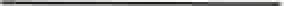 							2.  UNDERPAYMENT	                  		$_________________ Minor differences due to fractional variations or rounding only.	3.  ADJUSTMENTS				$_________________							4.  BALANCE DUE		               	$_________________PAYMENT NOT REQUIRED IF LESS THAN $1.00NO REFUND OR CREDIT WILL RESULT FROM ENTRIES MADE ON THIS FORM. YOU MUST SUBMIT AN AMENDED RETURN WITH A COPY OF THE ORIGINAL RETURN FOR ANY QUARTER THAT HAS BEEN OVERPAIDYOU MUST INCLUDE A TOTALED EMPLOYEE LISTING OR COPIES OF W-2'S AND W-3THE LISTING MUST INCLUDE THE FOLLOWING INFORMATION: EMPLOYEE NAME, ADDRESS AND SOCIAL SECURITY NUMBER, GROSS WAGES, PERRY WAGES, PERRY COUNTY OCCUPATIONAL TAX WITHHELD.IF YOU HAVE ANY QUESTIONS PLEASE CALL 606-436-0803	During Year Ended	12 /31 / 2018TO BE FILED BY 02 / 28 / 2019YOU MUST FILE THIS RETURN IF YOU PAID PERRY COUNTY WAGES DURING THE YEAR LISTED ABOVE.Mail To:PERRY COUNTYOCCUPATIONAL TAX481 MAIN STREETSUITE 275HAZARD, KY 41701COLUMN ATotal WagesCOLUMN BSubject WagesCOLUMN CTax Paid1st Quarter$$$2nd Quarter$$$3rd Quarter$$$4th Quarter$$$TOTAL$$$